Accounts Payable Staff Directory (November 2022)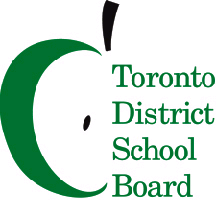 Email Invoices:  apinvoices@tdsb.on.caEmail Invoices:  apinvoices@tdsb.on.caGeneral Inquiries:  accounts.payable@tdsb.on.ca General Inquiries:  accounts.payable@tdsb.on.ca SUPPLIER ALPHACONTACT NAMECONTACT NAMEEMAIL ADDRESSAAnnie LinAnnie LinAnnie.lin@tdsb.on.ca BRobert TozzoRobert TozzoRobert.tozzo@tdsb.on.ca CClaire ZhouClaire ZhouClaire.zhou@tdsb.on.ca DSaumia SathiyaseelanSaumia Sathiyaseelansaumia.sathiyaseelan@tdsb.on.caERobert TozzoRobert TozzoRobert.tozzo@tdsb.on.caFSaumia SathiyaseelanSaumia Sathiyaseelansaumia.sathiyaseelan@tdsb.on.ca GLucy GuoLucy GuoLucy.guo@tdsb.on.caHLucy GuoLucy GuoLucy.guo@tdsb.on.caIRobert TozzoRobert TozzoRobert.tozzo@tdsb.on.caJAnnie LinAnnie LinAnnie.lin@tdsb.on.caKBonnie SuenBonnie SuenBonnie.suen@tdsb.on.ca LMiriam OgbagzyMiriam OgbagzyMiriam.ogbagzy@tdsb.on.ca MMiriam OgbagzyMiriam OgbagzyMiriam.ogbagzy@tdsb.on.ca NAnnie LinAnnie LinAnnie.lin@tdsb.on.caOBonnie SuenBonnie SuenBonnie.suen@tdsb.on.caPClaire ZhouClaire ZhouClaire.zhou@tdsb.on.caQAnnie LinAnnie LinAnnie.lin@tdsb.on.caRFranca IannucciFranca IannucciFranca.iannucci@tdsb.on.caSRony Liebsohn-LitskyRony Liebsohn-LitskyRony.liebsohnlitsky@tdsb.on.ca TLucy GuoLucy Guolucy.guo@tdsb.on.caURony Liebsohn-LitskyRony Liebsohn-LitskyRony.liebsohnlitsky@tdsb.on.ca VSaumia SathiyaseelanSaumia Sathiyaseelansaumia.sathiyaseelan@tdsb.on.caWFranca IannucciFranca IannucciFranca.iannucci@tdsb.on.caXFranca IannucciFranca IannucciFranca.iannucci@tdsb.on.caYFranca IannucciFranca IannucciFranca.iannucci@tdsb.on.caZFranca IannucciFranca IannucciFranca.iannucci@tdsb.on.caADMINISTRATIVE ASSISTANTJonathan UlloaJonathan UlloaJonathan.ulloa@tdsb.on.ca SENIOR AP ADMINISTRATORElaine LawElaine LawElaine.law@tdsb.on.caSENIOR AP ADMINISTRATORJosie MalfaraJosie MalfaraJosie.malfara@tdsb.on.caSUPERVISORJennifer DallsinghJennifer DallsinghJennifer.dallsingh@tdsb.on.caMANAGERLouise PrinceLouise PrinceLouise.prince@tdsb.on.ca 